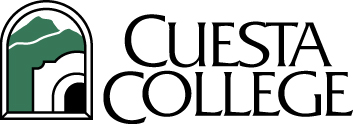 Cuesta College Library Electronic Device Loan Policy/AgreementThe Cuesta College Library has a limited number of Chromebooks, Hotspots, and Lenovo Thinkpad or T-14 Laptops available for checkout by enrolled Cuesta College students. Students may check out one Hotspot plus one Chromebook or one Laptop at a time. Each device comes with a carrying case and charging/power cable. To check out a device, please read over the following policy, initial in each blank space, and fill out the last page.Checkout ProcedureHotspot/Laptop: Visit the SLO Library Reference desk or email [address] for NCC pick-up. Chromebook:  Visit the SLO Library Reference desk or Student Services desk at North County Campus Center._____ A Cuesta College Student ID card (preferred), current class schedule or a valid government-issued photo ID will be required to complete the checkout process. First-time borrowers must initial and sign this Electronics Loan Policy/Agreement Form, which will be kept on file for one semester. _____ Borrowers with late fees on their account may not check out a device until all fees are reconciled._____ Laptop checkouts require an Instructor/DSPS approval form or arrangements can be made by emailing the Library at [address]Loan Period_____ Electronic Devices are available for a semester checkout period. Devices are not checked out over semester breaks. All Devices are due on the last day of the current semester.Renewals_____ Renewals are not allowed. Reservations_____ Devices are available on a first come, first served basis. They cannot be reserved or set aside. Check-in Procedure_____ Devices must be returned in-person during open hours (M-F 8 am to 4:30 pm). Upon return, each Device will be inspected for damage and to ensure all accessories have been accounted for. Devices must be in clean, working order or a fee may be assessed based on the severity of the damage. Devices are NOT to be returned in any of the book drops, as this may damage them, and students will be responsible for any damage incurred.Late Fees_____ There is no grace period for late fees. If a device is late more than two weeks, it will be considered lost, and the student will be responsible for the replacement cost of the device. 	The late fee for a Hotspot is $1/hour, up to $25.00.	The late fee for a Chromebook is $5/day, up to $50.00.	The late fee for a Laptop is $10/day, up to $250.00._____ Late fees may cause a hold to be placed on a student’s account, preventing them from registering for classes and/or checking out library materials. Damage, Loss, or Theft_____ Students are responsible for any costs associated with the damage, loss, or theft of Electronic Devices and accessories. Devices must not be left unattended for this reason. Devices will be inspected for damage at the time of check in. If it is later discovered that the Device is damaged, a fee may be assessed. If an item is lost or cannot be fixed, the replacement fees are as follows:_____ Any damaged or missing devices or accessories should be reported to the Library Staff immediately at circulation@cuesta.edu. Stolen or lost items should also be reported to the local police department within 48 hours. If the device and/or accessories are lost on campus, this should also be reported to the Cuesta College Police Department within 48 hours as well as Library Staff at circulation@cuesta.edu. STAFF USE ONLY:  Staff Member Name: _______________________________________ Date:___________HotSpot Label Name & #/Barcode:___________________________________	Chromebook/Laptop Label Name & #/Barcode:___________________________________Due Date:_______________Checkout procedure checklist Agreement initialed, signed and filed
 No bills/holds on account  Instructor Loan Form completed & signed, or email communication confirmed (laptop only)
Items Received/Replacement Value(initial next to each)Items Received/Replacement Value (initial next to each)____Lenovo ThinkPad Laptop: $820____Lenovo Chromebook: $250____Lenovo ThinkPad  Carrying Bag: $50____Lenovo Carrying Bag: $30____Lenovo Power Adapter and Cord: $60Ion battery: $150____Chromebook Power Adapter and Cord: $30Items Received/Replacement Value (initial next to each)Items Received/Replacement Value (initial next to each)____Lenovo T-14/T490 Laptop: $1450____Hotspot: $70____Lenovo Carrying Bag: $30____Carrying Case: $5____Lenovo Power Adapter and Cord: $57____Charging Cable: $10SLO Campus Library: [email address]North County Campus Library: [email address]SLO Campus Police Department: phoneNC Campus Police Department: phone

_____________________________________________________________________________________Printed Name				      Signature				                Date

Student ID #				Phone Number
